Importante: Se aclara que debe anexarse el concepto y nota del profesional de la empresa donde realizó la pasantía.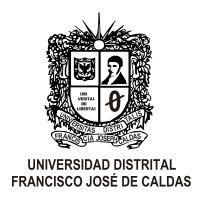 UNIVERSIDAD DISTRITAL FRANCISCO JOSÉ DE CALDASFACULTAD DE INGENIERÍAPROYECTO CURRICULAR INGENIERÍA ELÉCTRICAFORMATO EVALUACIÓN DE PASANTÍANúmero ConsecutivoUNIVERSIDAD DISTRITAL FRANCISCO JOSÉ DE CALDASFACULTAD DE INGENIERÍAPROYECTO CURRICULAR INGENIERÍA ELÉCTRICAFORMATO EVALUACIÓN DE PASANTÍAUNIVERSIDAD DISTRITAL FRANCISCO JOSÉ DE CALDASFACULTAD DE INGENIERÍAPROYECTO CURRICULAR INGENIERÍA ELÉCTRICAFORMATO EVALUACIÓN DE PASANTÍAFecha Entrega FormatoUNIVERSIDAD DISTRITAL FRANCISCO JOSÉ DE CALDASFACULTAD DE INGENIERÍAPROYECTO CURRICULAR INGENIERÍA ELÉCTRICAFORMATO EVALUACIÓN DE PASANTÍATÍTULO DE LA PASANTÍATÍTULO DE LA PASANTÍATÍTULO DE LA PASANTÍATÍTULO DE LA PASANTÍATÍTULO DE LA PASANTÍANOMBRE(S) DEL(OS) PROPONENTE(S)NOMBRE(S) DEL(OS) PROPONENTE(S)NOMBRE(S) DEL(OS) PROPONENTE(S)NOMBRE(S) DEL(OS) PROPONENTE(S)NOMBRE(S) DEL(OS) PROPONENTE(S)NOMBRES Y APELLIDOSIDENTIFICACIÓNCÓDIGOCORREO ELECTRÓNICO CORREO ELECTRÓNICO DIRECTOR INTERNO DIRECTOR INTERNO DIRECTOR INTERNO CORREO ELECTRÓNICOCORREO ELECTRÓNICODIRECTOR EXTERNO DIRECTOR EXTERNO DIRECTOR EXTERNO CORREO ELECTRÓNICOCORREO ELECTRÓNICOAPORTES DEL PROYECTOAPORTES DEL PROYECTOAPORTES DEL PROYECTOAPORTES DEL PROYECTOAPORTES DEL PROYECTOAPORTES DEL PROYECTO A SU FORMACIÓN COMO INGENIERO(S)APORTES DEL PROYECTO A SU FORMACIÓN COMO INGENIERO(S)APORTES DEL PROYECTO A SU FORMACIÓN COMO INGENIERO(S)APORTES DEL PROYECTO A SU FORMACIÓN COMO INGENIERO(S)APORTES DEL PROYECTO A SU FORMACIÓN COMO INGENIERO(S)APORTES DEL PROYECTO AL DESARROLLO DE LA INGENIERÍAAPORTES DEL PROYECTO AL DESARROLLO DE LA INGENIERÍAAPORTES DEL PROYECTO AL DESARROLLO DE LA INGENIERÍAAPORTES DEL PROYECTO AL DESARROLLO DE LA INGENIERÍAAPORTES DEL PROYECTO AL DESARROLLO DE LA INGENIERÍACRITERIOS DE EVALUACIÓN DEL PROYECTOCRITERIOS DE EVALUACIÓN DEL PROYECTOCRITERIOS DE EVALUACIÓN DEL PROYECTOCRITERIOS DE EVALUACIÓN DEL PROYECTOCRITERIOS DE EVALUACIÓN DEL PROYECTOCLARIDAD DEL TÍTULO CON RELACIÓN AL TEMA Y OBJETIVOSCLARIDAD DEL TÍTULO CON RELACIÓN AL TEMA Y OBJETIVOSCLARIDAD DEL TÍTULO CON RELACIÓN AL TEMA Y OBJETIVOSCLARIDAD DEL TÍTULO CON RELACIÓN AL TEMA Y OBJETIVOSNOTA MÁXIMA: 3 PUNTOSCOHERENCIA EN EL PLANTEAMIENTO DEL PROYECTO (PREGUNTA, PLANTEAMIENTO, JUSTIFICACIÓN Y VIABILIDAD)COHERENCIA EN EL PLANTEAMIENTO DEL PROYECTO (PREGUNTA, PLANTEAMIENTO, JUSTIFICACIÓN Y VIABILIDAD)COHERENCIA EN EL PLANTEAMIENTO DEL PROYECTO (PREGUNTA, PLANTEAMIENTO, JUSTIFICACIÓN Y VIABILIDAD)COHERENCIA EN EL PLANTEAMIENTO DEL PROYECTO (PREGUNTA, PLANTEAMIENTO, JUSTIFICACIÓN Y VIABILIDAD)NOTA MÁXIMA: 4 PUNTOSCOHERENCIA EN LA FUNDAMENTACIÓN TEÓRICA, CONCEPTUAL Y REFERENCIAL CON RESPECTO AL PLANTEAMIENTO DEL PROYECTO (MARCO REFERENCIAL: TEÓRICO, CONCEPTUAL, ANTECEDENTES, LEGAL, ETC.)COHERENCIA EN LA FUNDAMENTACIÓN TEÓRICA, CONCEPTUAL Y REFERENCIAL CON RESPECTO AL PLANTEAMIENTO DEL PROYECTO (MARCO REFERENCIAL: TEÓRICO, CONCEPTUAL, ANTECEDENTES, LEGAL, ETC.)COHERENCIA EN LA FUNDAMENTACIÓN TEÓRICA, CONCEPTUAL Y REFERENCIAL CON RESPECTO AL PLANTEAMIENTO DEL PROYECTO (MARCO REFERENCIAL: TEÓRICO, CONCEPTUAL, ANTECEDENTES, LEGAL, ETC.)COHERENCIA EN LA FUNDAMENTACIÓN TEÓRICA, CONCEPTUAL Y REFERENCIAL CON RESPECTO AL PLANTEAMIENTO DEL PROYECTO (MARCO REFERENCIAL: TEÓRICO, CONCEPTUAL, ANTECEDENTES, LEGAL, ETC.)NOTA MÁXIMA: 5 PUNTOSDESARROLLO DE LOS OBJETIVOS PLANTEADOS DESARROLLO DE LOS OBJETIVOS PLANTEADOS DESARROLLO DE LOS OBJETIVOS PLANTEADOS DESARROLLO DE LOS OBJETIVOS PLANTEADOS NOTA MÁXIMA: 10 PUNTOSCUMPLIMIENTO DE LOS PLAZOS PREVISTOS EN LA PASANTÍACUMPLIMIENTO DE LOS PLAZOS PREVISTOS EN LA PASANTÍACUMPLIMIENTO DE LOS PLAZOS PREVISTOS EN LA PASANTÍACUMPLIMIENTO DE LOS PLAZOS PREVISTOS EN LA PASANTÍANOTA MÁXIMA: 4 PUNTOSCOHERENCIA Y FUNCIONALIDAD DEL MARCO METODOLÓGICOCOHERENCIA Y FUNCIONALIDAD DEL MARCO METODOLÓGICOCOHERENCIA Y FUNCIONALIDAD DEL MARCO METODOLÓGICOCOHERENCIA Y FUNCIONALIDAD DEL MARCO METODOLÓGICONOTA MÁXIMA: 4 PUNTOSBIBLIOGRAFÍA COMPLETA Y SUFICIENTE EN RELACIÓN CON LA TEMÁTICA ABORDADA.BIBLIOGRAFÍA COMPLETA Y SUFICIENTE EN RELACIÓN CON LA TEMÁTICA ABORDADA.BIBLIOGRAFÍA COMPLETA Y SUFICIENTE EN RELACIÓN CON LA TEMÁTICA ABORDADA.BIBLIOGRAFÍA COMPLETA Y SUFICIENTE EN RELACIÓN CON LA TEMÁTICA ABORDADA.NOTA MÁXIMA: 3 PUNTOSFUNCIONALIDAD DE LOS RESULTADOS ALCANZADOS, CALIDAD DE LA SOLUCIÓN DADA AL PROBLEMA PLANTEADO O APORTE A LA CARRERA.FUNCIONALIDAD DE LOS RESULTADOS ALCANZADOS, CALIDAD DE LA SOLUCIÓN DADA AL PROBLEMA PLANTEADO O APORTE A LA CARRERA.FUNCIONALIDAD DE LOS RESULTADOS ALCANZADOS, CALIDAD DE LA SOLUCIÓN DADA AL PROBLEMA PLANTEADO O APORTE A LA CARRERA.FUNCIONALIDAD DE LOS RESULTADOS ALCANZADOS, CALIDAD DE LA SOLUCIÓN DADA AL PROBLEMA PLANTEADO O APORTE A LA CARRERA.NOTA MÁXIMA: 10 PUNTOSMANEJO ESTÉTICO Y ESTILÍSTICO DEL DOCUMENTOMANEJO ESTÉTICO Y ESTILÍSTICO DEL DOCUMENTOMANEJO ESTÉTICO Y ESTILÍSTICO DEL DOCUMENTOMANEJO ESTÉTICO Y ESTILÍSTICO DEL DOCUMENTONOTA MÁXIMA: 3 PUNTOSEXPOSICIÓN  SOLVENTE  Y ARGUMENTADA QUE PRESENTA EL DESARROLLO DE PRODUCTOS DEL PROYECTOEXPOSICIÓN  SOLVENTE  Y ARGUMENTADA QUE PRESENTA EL DESARROLLO DE PRODUCTOS DEL PROYECTOEXPOSICIÓN  SOLVENTE  Y ARGUMENTADA QUE PRESENTA EL DESARROLLO DE PRODUCTOS DEL PROYECTOEXPOSICIÓN  SOLVENTE  Y ARGUMENTADA QUE PRESENTA EL DESARROLLO DE PRODUCTOS DEL PROYECTONOTA MÁXIMA: 4 PUNTOSCONCEPTO Y  NOTACONCEPTO Y  NOTACONCEPTO Y  NOTACONCEPTO Y  NOTACONCEPTO Y  NOTAPROYECTO CONCLUIDOMODIFICARNOMBRE DEL DIRECTOR INTERNONOMBRE DEL DIRECTOR EXTERNO                        FIRMA DIRECTOR INTERNO                                   DIA/ MES/AÑO